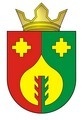 О внесении изменений в  муниципальную программу Октябрьского сельского поселения Порецкого района Чувашской Республики «Повышение безопасности жизнедеятельности населения и территорий  Октябрьского сельского поселения Порецкого района Чувашской Республики», утвержденную постановлением администрации Октябрьского сельского поселения Порецкого района от  30.01.2019 №19Администрация Октябрьского сельского поселения Порецкого района п о с т а н ов л я е т :Внести в муниципальную программу Октябрьского сельского поселения Порецкого района Чувашской Республики «Повышение безопасности жизнедеятельности населения и территорий Октябрьского сельского поселения Порецкого района Чувашской Республики (далее - программа), утвержденную постановлением администрации Октябрьского сельского поселения Порецкого района 30.01.2019 № 19, следующие изменения:В Паспорте программы позицию «Объемы бюджетных ассигнований Муниципальной программы» изложить в следующей редакции:Раздел III программы, изложить в следующей редакции:«Раздел III. Обоснование объема финансовых ресурсов,необходимых для реализации   программы (с расшифровкой по источникам финансирования, по этапам и годам реализации   программы)Расходы программы формируются за счет средств бюджета Октябрьского сельского поселения Порецкого района Чувашской Республики .Средства бюджета Октябрьского сельского поселения Порецкого района Чувашской Республики, предусмотренные к привлечению в рамках   программы, являются источниками финансирования подпрограммы, включенной в программу.Общий объем финансирования   программы в 2019–2035 годах составит 87,5 тыс. рублей, в том числе за счет средств:республиканского бюджета  -  2,6 тыс. рублей;местного бюджета Октябрьского сельского поселения Порецкого района Чувашской Республики – 79,9 тыс. рублей;внебюджетные источники – 5,0 тыс. рублей.Прогнозируемый объем финансирования   программы на 1 этапе (2019–2025 годы) составляет 58,5 тыс. рублей, в том числе:в 2019 году –21,0 тыс. рублей;в 2020 году – 2,6 тыс. рублей;в 2021 году – 7,4 тыс. рублей;в 2022 году – 15,5 тыс. рублей;в 2023 году – 4,0 тыс. рублей;в 2024 году – 4,0 тыс. рублей;в 2025 году – 4,0 тыс. рублей;из них средства:республиканского бюджета – 2,6 тыс. рублей из них:в 2019 году – 0,0 тыс. рублей;в 2020 году – 2,6 тыс. рублей;в 2021 году – 0,0 тыс. рублей;в 2022 году – 0,0 тыс. рублей;в 2023 году – 0,0 тыс. рублей;в 2024 году – 0,0 тыс. рублей;в 2025 году – 0,0 тыс. рублей;в 2026-2030 годах – 0,0 тыс. рублей;в 2031-2035 годах-  0,0 тыс. рублей;местного бюджета Октябрьского сельского поселения Порецкого района Чувашской Республики – 50,9 тыс. рублей, в том числе:в 2019 году – 21,0 тыс. рублей;в 2020 году – 0,0 тыс. рублей;в 2021 году – 6,4 тыс. рублей;в 2022 году – 14,5 тыс. рублей;в 2023 году – 3,0 тыс. рублей;в 2024 году – 3,0 тыс. рублей;в 2025 году – 3,0 тыс. рублей;внебюджетные источники – 5,0 тыс. рублей из них:в 2019 году – 0,0 тыс. рублей;в 2020 году – 0,0 тыс. рублей;в 2021 году – 1,0 тыс. рублей;в 2022 году – 1,0 тыс. рублей;в 2023 году – 1,0 тыс. рублей;в 2024 году – 1,0 тыс. рублей;в 2025 году – 1,0 тыс. рублей.На 2 этапе (2026–2030 годы) объем финансирования   программы составит 15,0 тыс. рублей, из них средства:местного бюджета Октябрьского сельского поселения Порецкого района Чувашской Республики – 15,0 тыс. рублей (100,0 процентов).На 3 этапе (2031–2035 годы) объем финансирования   программы составит 15,0 тыс. рублей, из них средства:местного бюджета Октябрьского сельского поселения Порецкого района Чувашской Республики – 15,0 тыс. рублей (100,0 процентов).Объемы финансирования   программы подлежат ежегодному уточнению исходя из реальных возможностей бюджета Октябрьского сельского поселения Порецкого района Чувашской Республики.Ресурсное обеспечение и прогнозная (справочная) оценка расходов за счет всех источников финансирования реализации   программы приведены в приложении № 2 к   программе.Подпрограмма, реализуемая в рамках программы, представлена в приложении № 3 к программе.»Приложение 2 к программе изложить согласно приложению №1 к настоящему постановлению.  В Паспорте подпрограммы позицию «Объемы бюджетных ассигнований подпрограммы» изложить в следующей редакции:Раздел IV подпрограммы, изложить в следующей редакции:«Раздел IV. Обоснование объема финансовых ресурсов, необходимых для реализации  подпрограммы (с расшифровкой по источникам финансирования, по этапам и годам реализации подпрограммы)Общий объем финансирования подпрограммы в 2019–2035 годах составит 83,5 тыс. рублей, в том числе за счет средств:республиканского бюджета – 2,6  тыс. рублей;местного бюджета Октябрьского сельского поселения Порецкого района Чувашской Республики – 75,9 тыс. рублей.Прогнозируемый объем финансирования подпрограммы на 1 этапе (2019–2025 годы) составит 54,5 тыс. рублей, в том числе:в 2019 году – 21,0 тыс. рублей;в 2020 году – 2,6 тыс. рублей;в 2021 году – 6,4 тыс. рублей;в 2022 году – 15,5 тыс. рублей;в 2023 году – 3,0 тыс. рублей;в 2024 году – 3,0 тыс. рублей;в 2025 году – 3,0 тыс. рублей;из них средства:республиканского бюджета – 2,6 тыс. рублей из них:в 2019 году – 0,0 тыс. рублей;в 2020 году – 2,6 тыс. рублей;в 2021 году – 0,0 тыс. рублей;в 2022 году – 0,0 тыс. рублей;в 2023 году – 0,0 тыс. рублей;в 2024 году – 0,0 тыс. рублей;в 2025 году – 0,0 тыс. рублей;местного бюджета Октябрьского сельского поселения Порецкого района Чувашской Республики – 50,9 тыс. рублей, в том числе:в 2019 году – 21,0 тыс. рублей;в 2020 году – 0,0 тыс. рублей;в 2021 году – 6,4 тыс. рублей;в 2022 году – 14,5 тыс. рублей;в 2023 году – 3,0 тыс. рублей;в 2024 году – 3,0 тыс. рублей;в 2025 году – 3,0 тыс. рублей.На 2 этапе (2026–2030 годы) планируемый объем финансирования подпрограммы составит 15,0 тыс. рублей, из них средства:местного бюджета Октябрьского сельского поселения Порецкого района Чувашской Республики – 15,0 тыс. рублей.На 3 этапе (2031–2035 годы) планируемый объем финансирования подпрограммы составит 15,0 тыс. рублей, из них средства:местного бюджета Октябрьского сельского поселения Порецкого района Чувашской Республики – 15,0 тыс. рублей.Объемы финансирования подпрограммы подлежат ежегодному уточнению исходя из реальных возможностей бюджета Октябрьского сельского поселения Порецкого района Чувашской Республики.Ресурсное обеспечение подпрограммы за счет всех источников финансирования приведено в приложении №1 к настоящей подпрограмме.Приложение  к подпрограмме изложить в редакции согласно приложению №2 к настоящему постановлению.Настоящее постановление вступает в силу со дня его официального опубликования.Глава Октябрьскогосельского поселения Порецкого района                                                                                                  В.А.ОрловПриложение № 1к постановлению администрации Октябрьского сельскогопоселения Порецкого района от  13.10.2022 № 72   «Приложение № 2к  муниципальной программе «Повышение безопасностижизнедеятельности населенияи территорий Октябрьского сельского поселения Порецкого района Чувашской Республики»РЕСУРСНОЕ ОБЕСПЕЧЕНИЕ И ПРОГНОЗНАЯ (СПРАВОЧНАЯ) ОЦЕНКА РАСХОДОВ за счет всех источников финансирования реализации муниципальной программы «Повышение безопасности жизнедеятельности населения и территорий Октябрьского сельского поселения Порецкого района Чувашской Республики»»;Приложение № 2к постановлению администрации Октябрьского сельскогопоселения Порецкого района от  13.10.2022 № 72 «Приложение 1к подпрограмме «Защита населения и территорий Октябрьского сельского поселения Порецкого района Чувашской Республики от чрезвычайных ситуаций природного и техногенного характера, обеспечение пожарной безопасности и безопасности населения на водных объектах  на территории Октябрьского сельского поселения Порецкого района Чувашской Республики»  муниципальной программы «Повышение безопасности жизнедеятельности населения и территорий Октябрьского сельского поселения Порецкого района Чувашской Республики»РЕСУРСНОЕ ОБЕСПЕЧЕНИЕреализации подпрограммы «Защита населения и территорий Октябрьского сельского поселения Порецкого района Чувашской Республики от чрезвычайных ситуаций природного и техногенного характера, обеспечение пожарной безопасности и безопасности населения на водных объектах  на территории Октябрьского сельского поселения Порецкого района Чувашской Республики» муниципальной  программы «Повышение безопасности жизнедеятельности населения и территорий Октябрьского сельского поселения Порецкого района Чувашской Республики» за счет всех источников финансирования».АдминистрацияОктябрьского сельского              поселения Порецкого районаЧувашской РеспубликиПОСТАНОВЛЕНИЕЧёваш РеспубликинчиПёрачкав район.н  Октябрьское администрацй.нял поселений.ЙЫШЁНУ                 13.10.2022 № 72             13.10.2022 № 72с. АнтипинкаАнтипинка сали"Объемы финансирования программы с разбивкой по годам ее реализации -прогнозируемый объем финансирования мероприятий программы в 2019-2035 годах  составляет 88,5 тыс. рублей, в том числе:в 2019 году – 21,0 тыс. рублей;в 2020 году – 2,6 тыс. рублей;в 2021 году – 7,4 тыс. рублей;в 2022 году – 15,5 тыс. рублей;в 2023 году – 4,0 тыс. рублей;в 2024 году – 4,0 тыс. рублей;в 2025 году – 4,0 тыс. рублей;в 2026-2030 годах – 15,0 тыс. рублей;в 2031-2035 годах- 15,0 тыс. рублей;из них средства: республиканского бюджета – 2,6 тыс. рублей из них:в 2019 году – 0,0 тыс. рублей;в 2020 году – 2,6 тыс. рублей;в 2021 году – 0,0 тыс. рублей;в 2022 году – 0,0 тыс. рублей;в 2023 году – 0,0 тыс. рублей;в 2024 году – 0,0 тыс. рублей;в 2025 году – 0,0 тыс. рублей;в 2026-2030 годах – 0,0 тыс. рублей;в 2031-2035 годах-  0,0 тыс. рублей;местного бюджета Октябрьского сельского поселения Порецкого района Чувашской Республики-79,9 тыс. рублей, в том числе:в 2019 году – 21,0 тыс. рублей;в 2020 году – 0,0 тыс. рублей;в 2021 году – 6,4 тыс. рублей;в 2022 году – 14,5 тыс. рублей;в 2023 году – 3,0 тыс. рублей;в 2024 году – 3,0 тыс. рублей;в 2025 году – 3,0 тыс. рублей;в 2026-2030 годах – 15,0 тыс. рублей;в 2031-2035 годах-  15,0 тыс. рублей;внебюджетные источники – 5,0 тыс. рублей из них:в 2019 году – 0,0 тыс. рублей;в 2020 году – 0,0 тыс. рублей;в 2021 году – 1,0 тыс. рублей;в 2022 году – 1,0 тыс. рублей;в 2023 году – 1,0 тыс. рублей;в 2024 году – 1,0 тыс. рублей;в 2025 году – 1,0 тыс. рублей;в 2026-2030 годах – 0,0 тыс. рублей;в 2031-2035 годах-  0,0 тыс. рублей.Объемы финансирования муниципальной программы подлежат ежегодному уточнению исходя из возможностей бюджета Октябрьского сельского поселения Порецкого района Чувашской Республики.»«Объемы финансирования подпрограммы с разбивкой по годам ее реализации -прогнозируемый объем финансирования мероприятий подпрограммы в 2019-2035 годах  составляет 83,5 тыс. рублей, в том числе:в 2019 году – 21,0 тыс. рублей;в 2020 году – 2,6 тыс. рублей;в 2021 году – 6,4 тыс. рублей;в 2022 году – 14,5 тыс. рублей;в 2023 году – 3,0 тыс. рублей;в 2024 году – 3,0 тыс. рублей;в 2025 году – 3,0 тыс. рублей;в 2026-2030 годах – 15,0 тыс. рублей;в 2031-2035 годах-15,0 тыс. рублей;из них средства: республиканского бюджета – 2,6 тыс. рублей из них:в 2019 году – 0,0 тыс. рублей;в 2020 году – 2,6 тыс. рублей;в 2021 году – 0,0 тыс. рублей;в 2022 году – 0,0 тыс. рублей;в 2023 году – 0,0 тыс. рублей;в 2024 году – 0,0 тыс. рублей;в 2025 году – 0,0 тыс. рублей;в 2026-2030 годах – 0,0 тыс. рублей;в 2031-2035 годах-  0,0 тыс. рублей;местного бюджета Октябрьского сельского поселения Порецкого района Чувашской Республики- 80,9 тыс. рублей, в том числе:в 2019 году – 21,0 тыс. рублей;в 2020 году – 0,0 тыс. рублей;в 2021 году – 6,4 тыс. рублей;в 2022 году – 14,5 тыс. рублей;в 2023 году – 3,0 тыс. рублей;в 2024 году – 3,0 тыс. рублей;в 2025 году – 3,0 тыс. рублей;в 2026-2030 годах – 15,0 тыс. рублей;в 2031-2035 годах-  15,0 тыс. рублей.Объемы финансирования подпрограммы подлежат ежегодному уточнению исходя из возможностей бюджета Октябрьского сельского поселения Порецкого района Чувашской Республики.»СтатусНаименование   программы Октябрьского  сельского поселения Порецкого района Чувашской Республики, подпрограммы   программы Октябрьского  сельского поселения Порецкого района Чувашской Республики (основного мероприятия)Код бюджетной классификацииКод бюджетной классификацииИсточники финансированияРасходы по годам, тыс. рублейРасходы по годам, тыс. рублейРасходы по годам, тыс. рублейРасходы по годам, тыс. рублейРасходы по годам, тыс. рублейРасходы по годам, тыс. рублейРасходы по годам, тыс. рублейРасходы по годам, тыс. рублейРасходы по годам, тыс. рублейСтатусНаименование   программы Октябрьского  сельского поселения Порецкого района Чувашской Республики, подпрограммы   программы Октябрьского  сельского поселения Порецкого района Чувашской Республики (основного мероприятия)главный распорядитель бюджетных средствцелевая статья расходовИсточники финансирования20192020202120222023202420252026–20302031–20351234567891011121314Муниципальная программа «Повышение безопасности жизнедеятельности населения и территорий Октябрьского  сельского поселения Порецкого района Чувашской Республики»ххвсего21,02,67,415,54,04,04,015,015,0Муниципальная программа «Повышение безопасности жизнедеятельности населения и территорий Октябрьского  сельского поселения Порецкого района Чувашской Республики»ххфедеральный бюджетхххххххххМуниципальная программа «Повышение безопасности жизнедеятельности населения и территорий Октябрьского  сельского поселения Порецкого района Чувашской Республики»ххреспубликанский бюджет Чувашской Республики0,02,60,00,00,00,00,00,00,0Муниципальная программа «Повышение безопасности жизнедеятельности населения и территорий Октябрьского  сельского поселения Порецкого района Чувашской Республики»ххместный бюджет Октябрьского  сельского поселения Порецкого района21,00,06,414,53,03,03,015,015,0Муниципальная программа «Повышение безопасности жизнедеятельности населения и территорий Октябрьского  сельского поселения Порецкого района Чувашской Республики»ххвнебюджетные источники0,00,01,01,01,01,01,00,00,0Подпрограммма «Защита населения и территорий Октябрьского  сельского поселения Порецкого района от чрезвычайных ситуаций природного и техногенного характера, обеспечение пожарной безопасности и безопасности населения на водных объектах  на территории Октябрьского  сельского поселения Порецкого района Чувашской Республики»xxвсего21,02,66,414,53,03,03,015,015,0Подпрограммма «Защита населения и территорий Октябрьского  сельского поселения Порецкого района от чрезвычайных ситуаций природного и техногенного характера, обеспечение пожарной безопасности и безопасности населения на водных объектах  на территории Октябрьского  сельского поселения Порецкого района Чувашской Республики»федеральный бюджетхххххххххПодпрограммма «Защита населения и территорий Октябрьского  сельского поселения Порецкого района от чрезвычайных ситуаций природного и техногенного характера, обеспечение пожарной безопасности и безопасности населения на водных объектах  на территории Октябрьского  сельского поселения Порецкого района Чувашской Республики»республиканский бюджет Чувашской Республики0,02,60,00,00,00,00,00,00,0Подпрограммма «Защита населения и территорий Октябрьского  сельского поселения Порецкого района от чрезвычайных ситуаций природного и техногенного характера, обеспечение пожарной безопасности и безопасности населения на водных объектах  на территории Октябрьского  сельского поселения Порецкого района Чувашской Республики»ххместный бюджет Октябрьского  сельского поселения Порецкого района21,00,06,414,53,03,03,015,015,0Подпрограммма «Защита населения и территорий Октябрьского  сельского поселения Порецкого района от чрезвычайных ситуаций природного и техногенного характера, обеспечение пожарной безопасности и безопасности населения на водных объектах  на территории Октябрьского  сельского поселения Порецкого района Чувашской Республики»ххвнебюджетные источники0,00,00,00,00,00,00,00,00,0Основное мероприятие 1Развитие гражданской обороны, повышение уровня готовности территориальной подсистемы Чувашской Республики единой   системы предупреждения и ликвидации чрезвычайных ситуаций к оперативному реагированию на чрезвычайные ситуации природного и техногенного характера, пожары и происшествия на водных объектахххвсего21,00,06,414,53,03,03,015,015,0Основное мероприятие 1Развитие гражданской обороны, повышение уровня готовности территориальной подсистемы Чувашской Республики единой   системы предупреждения и ликвидации чрезвычайных ситуаций к оперативному реагированию на чрезвычайные ситуации природного и техногенного характера, пожары и происшествия на водных объектаххреспубликанский бюджет Чувашской Республиких0,0хххххххОсновное мероприятие 1Развитие гражданской обороны, повышение уровня готовности территориальной подсистемы Чувашской Республики единой   системы предупреждения и ликвидации чрезвычайных ситуаций к оперативному реагированию на чрезвычайные ситуации природного и техногенного характера, пожары и происшествия на водных объектах993Ц810470280местный бюджет Октябрьского  сельского поселения Порецкого района21,00,06,414,53,03,03,015,015,0Основное мероприятие 2Обеспечение безопасности населения и муниципальной (коммунальной) инфраструктурыххвсего0,02,60,00,00,00,00,00,00,0Основное мероприятие 2Обеспечение безопасности населения и муниципальной (коммунальной) инфраструктурыхреспубликанский бюджет Чувашской Республики0,02,60,00,00,00,00,00,00,0Основное мероприятие 2Обеспечение безопасности населения и муниципальной (коммунальной) инфраструктуры993Ц81051591Сместный бюджет Октябрьского  сельского поселения Порецкого района0,00,00,00,00,00,00,00,00,0Подпрограммма «Профилактика терроризма и экстремистской деятельности в Чувашской Республике»xЦ830000000всего0,00,01,01,01,01,01,00,00,0Подпрограммма «Профилактика терроризма и экстремистской деятельности в Чувашской Республике»федеральный бюджетхххххххххПодпрограммма «Профилактика терроризма и экстремистской деятельности в Чувашской Республике»республиканский бюджет Чувашской Республики0,00,00,00,00,00,00,00,00,0Подпрограммма «Профилактика терроризма и экстремистской деятельности в Чувашской Республике»ххместный бюджет Октябрьского  сельского поселения Порецкого района0,00,00,00,00,00,00,00,00,0Подпрограммма «Профилактика терроризма и экстремистской деятельности в Чувашской Республике»ххвнебюджетные источники0,00,01,01,01,01,01,00,00,0Основное мероприятие 1Информационная работа по профилактике терроризма и экстремистской деятельностиххвсего0,00,01,01,01,01,01,00,00,0Основное мероприятие 1Информационная работа по профилактике терроризма и экстремистской деятельностихреспубликанский бюджет Чувашской Республики0,00,00,00,00,00,00,00,00,0Основное мероприятие 1Информационная работа по профилактике терроризма и экстремистской деятельности993местный бюджет Октябрьского  сельского поселения Порецкого района0,00,00,00,00,00,00,00,00,0Основное мероприятие 1Информационная работа по профилактике терроризма и экстремистской деятельностиВнебюджетные источники0,00,01,01,01,01,01,00,00,0Основное мероприятие 2Профилактика правонарушений со стороны членов семей участников религиозно-экстремистских объединений и псевдорелигиозных сект деструктивной направленностивсего0,00,00,00,00,00,00,00,00,0Основное мероприятие 2Профилактика правонарушений со стороны членов семей участников религиозно-экстремистских объединений и псевдорелигиозных сект деструктивной направленностихреспубликанский бюджет Чувашской Республики0,00,00,00,00,00,00,00,00,0Основное мероприятие 2Профилактика правонарушений со стороны членов семей участников религиозно-экстремистских объединений и псевдорелигиозных сект деструктивной направленностиместный бюджет Октябрьского  сельского поселения Порецкого района0,00,00,00,00,00,00,00,00,0Основное мероприятие 2Профилактика правонарушений со стороны членов семей участников религиозно-экстремистских объединений и псевдорелигиозных сект деструктивной направленностиВнебюджетные источники0,00,00,00,00,00,00,00,00,0СтатусНаименование подпрограммы   программы Октябрьского сельского поселения Порецкого района Чувашской Республики (основного мероприятия, мероприятия)Задача подпрограммы   программы Октябрьского сельского поселения Порецкого района Чувашской РеспубликиОтветственный исполнитель, соисполнитель, участникиКод бюджетной классификацииКод бюджетной классификацииКод бюджетной классификацииКод бюджетной классификацииИсточники финансированияРасходы по годам, тыс. рублейРасходы по годам, тыс. рублейРасходы по годам, тыс. рублейРасходы по годам, тыс. рублейРасходы по годам, тыс. рублейРасходы по годам, тыс. рублейРасходы по годам, тыс. рублейРасходы по годам, тыс. рублейРасходы по годам, тыс. рублейСтатусНаименование подпрограммы   программы Октябрьского сельского поселения Порецкого района Чувашской Республики (основного мероприятия, мероприятия)Задача подпрограммы   программы Октябрьского сельского поселения Порецкого района Чувашской РеспубликиОтветственный исполнитель, соисполнитель, участникиглавный распоря-дитель бюджетных средствраздел, подразделцелевая статья расходовгруппа (под-груп-па) вида расходов20192020202120222023202420252026–20302031–2035123456789101112131415161718Подпрограмма«Защита населения и территорий Октябрьского сельского поселения Порецкого района Чувашской Республики от чрезвычайных ситуаций природного и техногенного характера, обеспечение пожарной безопасности и безопасности населения на водных объектах  на территории Октябрьского сельского поселения Порецкого района Чувашской Республики»ответственный исполнитель – администрация Октябрьского сельского поселения Порецкого района Чувашской Республикиxxxxвсего21,02,66,414,53,03,03,015,015,0Подпрограмма«Защита населения и территорий Октябрьского сельского поселения Порецкого района Чувашской Республики от чрезвычайных ситуаций природного и техногенного характера, обеспечение пожарной безопасности и безопасности населения на водных объектах  на территории Октябрьского сельского поселения Порецкого района Чувашской Республики»ответственный исполнитель – администрация Октябрьского сельского поселения Порецкого района Чувашской Республикиxреспубликанский бюджет Чувашской Республики0,02,60,00,00,00,00,00,00,0Подпрограмма«Защита населения и территорий Октябрьского сельского поселения Порецкого района Чувашской Республики от чрезвычайных ситуаций природного и техногенного характера, обеспечение пожарной безопасности и безопасности населения на водных объектах  на территории Октябрьского сельского поселения Порецкого района Чувашской Республики»ответственный исполнитель – администрация Октябрьского сельского поселения Порецкого района Чувашской Республики9930310Ц810470280200местный бюджет21,00,06,414,53,03,03,015,015,0Подпрограмма«Защита населения и территорий Октябрьского сельского поселения Порецкого района Чувашской Республики от чрезвычайных ситуаций природного и техногенного характера, обеспечение пожарной безопасности и безопасности населения на водных объектах  на территории Октябрьского сельского поселения Порецкого района Чувашской Республики»соисполнители:Подпрограмма«Защита населения и территорий Октябрьского сельского поселения Порецкого района Чувашской Республики от чрезвычайных ситуаций природного и техногенного характера, обеспечение пожарной безопасности и безопасности населения на водных объектах  на территории Октябрьского сельского поселения Порецкого района Чувашской Республики» Сектор специальных программ администрации Порецкого района (по согласованию); ПЧ-38 КУ ЧР «Чувашская республиканская противопожарная служба» ГКЧС Чувашии (по согласованию)Основное мероприятие 1Развитие гражданской обороны, повышение уровня готовности территориальной подсистемы Порецкого района Чувашской Республики единой   системы предупреждения и ликвидации чрезвычайных ситуаций к оперативному реагированию на чрезвычайные ситуации природного и техногенного характера, пожары и происшествия на водных объектахорганизация проведения аварийно-спасательных и других неотложных работ в районе чрезвычайной ситуации природного и техногенного характераответственный исполнитель – администрация Октябрьского сельского поселения соисполнители:ПЧ-38 КУ ЧР «Чувашская республиканская противопожарная служба» ГКЧС Чувашии по согласованию)xxxxвсего21,00,06,414,53,03,03,015,015,0Основное мероприятие 1Развитие гражданской обороны, повышение уровня готовности территориальной подсистемы Порецкого района Чувашской Республики единой   системы предупреждения и ликвидации чрезвычайных ситуаций к оперативному реагированию на чрезвычайные ситуации природного и техногенного характера, пожары и происшествия на водных объектахорганизация проведения аварийно-спасательных и других неотложных работ в районе чрезвычайной ситуации природного и техногенного характераответственный исполнитель – администрация Октябрьского сельского поселения соисполнители:ПЧ-38 КУ ЧР «Чувашская республиканская противопожарная служба» ГКЧС Чувашии по согласованию)ххреспубликанский бюджет Чувашской Республики0,00,00,00,00,00,00,00,00,0Основное мероприятие 1Развитие гражданской обороны, повышение уровня готовности территориальной подсистемы Порецкого района Чувашской Республики единой   системы предупреждения и ликвидации чрезвычайных ситуаций к оперативному реагированию на чрезвычайные ситуации природного и техногенного характера, пожары и происшествия на водных объектахорганизация проведения аварийно-спасательных и других неотложных работ в районе чрезвычайной ситуации природного и техногенного характераответственный исполнитель – администрация Октябрьского сельского поселения соисполнители:ПЧ-38 КУ ЧР «Чувашская республиканская противопожарная служба» ГКЧС Чувашии по согласованию)9930310Ц810470280200местный бюджет21,00,06,414,53,03,03,015,015,0Основное мероприятие 1Развитие гражданской обороны, повышение уровня готовности территориальной подсистемы Порецкого района Чувашской Республики единой   системы предупреждения и ликвидации чрезвычайных ситуаций к оперативному реагированию на чрезвычайные ситуации природного и техногенного характера, пожары и происшествия на водных объектахорганизация проведения аварийно-спасательных и других неотложных работ в районе чрезвычайной ситуации природного и техногенного характераответственный исполнитель – администрация Октябрьского сельского поселения соисполнители:ПЧ-38 КУ ЧР «Чувашская республиканская противопожарная служба» ГКЧС Чувашии по согласованию)Основное мероприятие 2Обеспечение безопасности населения и муниципальной (коммунальной) инфраструктурыРеализация противоэпидемических (профилактических) мероприятий в целях недопущения завоза и распространения новой короновирусной инфекцииответственный исполнитель – администрация Октябрьского сельского поселения xxxxвсего0,02,6 0,00,00,00,00,00,00,0Основное мероприятие 2Обеспечение безопасности населения и муниципальной (коммунальной) инфраструктурыРеализация противоэпидемических (профилактических) мероприятий в целях недопущения завоза и распространения новой короновирусной инфекцииответственный исполнитель – администрация Октябрьского сельского поселения ххреспубликанский бюджет Чувашской Республики0,02,6 0,00,00,00,00,00,00,0Основное мероприятие 2Обеспечение безопасности населения и муниципальной (коммунальной) инфраструктурыРеализация противоэпидемических (профилактических) мероприятий в целях недопущения завоза и распространения новой короновирусной инфекцииответственный исполнитель – администрация Октябрьского сельского поселения 9930314Ц81051591С200местный бюджет0,00,0 0,00,00,00,00,00,00,0Основное мероприятие 2Обеспечение безопасности населения и муниципальной (коммунальной) инфраструктурыРеализация противоэпидемических (профилактических) мероприятий в целях недопущения завоза и распространения новой короновирусной инфекцииответственный исполнитель – администрация Октябрьского сельского поселения Основное мероприятие 2Обеспечение безопасности населения и муниципальной (коммунальной) инфраструктурыРеализация противоэпидемических (профилактических) мероприятий в целях недопущения завоза и распространения новой короновирусной инфекцииответственный исполнитель – администрация Октябрьского сельского поселения 